Základná škola, Báb 225, 951 34 Báb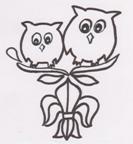 tel: 037/6588234, e-mail:  babzs225@gmail.comPONUKA PRÁCEPomocný kuchár/ka v školskej jedálniInformácie o pracovnom miesteMiesto výkonu práceŠkolská jedáleň, Báb 238 ako súčasť ZŠ, Báb 225Pracovná pozíciaPomocný kuchár/ka v ŠJTermín nástupu1.10.2023Rozsah úväzku100%Platové podmienkyPlat zamestnanca bude zohľadňovať zákon 553/2003 Z. z. a Nariadenie vlády Slovenskej republiky č. 220/2022 Z. z., ktorými sa ustanovujú zvýšené stupnice platových taríf zamestnancov pri výkone práce vo verejnom záujme. Požiadavky na uchádzačaVzdelanieStredoškolské vzdelanie v požadovanom odbore, výučný list v odbore  kuchár/kaĎalšie požiadavky- zdravotná spôsobilosť na prácu v zariadení školského stravovania- dôslednosť, zodpovednosť, samostatnosťKontaktné informácieŽiadosti zasielať v termíne do 18.9.2023
Kontaktná osobaMgr. Henrieta Škodová
037/6588234babzs225@gmail.com